                                          Epreuve de l’Examen Régional pour l’obtention                                                         du Certificat du Cycle Collégial                                                                Epreuve de Français                                                        Durée : 2h   -   Coefficient : 03                                                                           (Juin 2011)                                                                                                                                            Texte :          Lorsque j’avais seize ans, je me suis engagé comme mousse sur un bateau. Je voulais       faire le tour du monde ; j’ai vu de nombreux pays.          Comme mousse, on est chargé de toutes les corvées : frotter le pont, éplucher les pom-     mes de terre, réparer les voiles, nouer les cordages…et j’en passe ! C’est vraiment très      fatigant. Mais j’étais très courageux ! Alors je travaillais tant que, pour me récompenser,     on m’a offert une casquette.          Un jour, il y a eu une énorme tempête. Les vents étaient d’une terrible violence et les      vagues faisaient valser le bateau. J’étais monté au grand mât car la voile se détachait.     Je suis tombé à l’eau et j’ai bien failli me noyer car la mer était si forte que je n’arrivais     pas à nager.                                                                                     D’après J.Bovy,  Mon grand père raconte 365 histoires I-Compréhension ( 6pts )     1- A seize ans, quel métier le narrateur a-t-il choisi d’exercer ?     2- Pourquoi a-t-il fait ce choix ?     3- Quels travaux le narrateur devait-il effectuer sur le bateau ?     4- Le narrateur a eu une récompense. Laquelle ?     5- Pourquoi le narrateur était monté au grand mât du bateau ?     6- Quel temps faisait-il ce jour-là ?II-Langue et Communication ( 6pts )          1-  Le bateau a fini par se renverser. Le vent était très violent                   -Reliez ces deux propositions à l’aide d’une expression de  cause.          2-  Si la mer était calme, je n’(avoir) pas de difficultés à nager.                  -Refaites cette phrase en conjuguant le verbe entre parenthèses au temps qui               convient.          3-  Le travail du mousse était fatigant.                  -Reprenez cette phrase en remplaçant « fatigant » par un synonyme.          4-  Relevez dans le texte une phrase comportant une subordonnée de temps.          5-  a : Le mousse fait un travail fatigant.                  -Exprimez une concession vis-à-vis de cette affirmation.               b : Le capitaine du bateau remarque que le mousse est absent. Il émet une                     hypothèse concernant cette absence. Que dirait-il ?                                          Epreuve de l’Examen Régional pour l’obtention                          2/2                                                         du Certificat du Cycle Collégial                                                                Epreuve de Français                                                                       (Juin 2011)III-Production écrite (8pts)                                                L’absentéisme scolaire     Sur le chemin de l’école, tu constates que certains élèves de ton collège restent souvent dans la rue au lieu d’aller au cours de français.         En arrivant au collège, tu remarques que ton ami Saïd est absent lui aussi pendant ce cours. Tu t’inquiètes pour lui. Tu décides d’agir afin qu’il soit toujours présent au cours de français.                                                                                                Lis et observe les documents suivants :*Absentéisme : absence fréquente   Consignes :     En t’aidant des supports ci-dessus, écris à ton ami un texte de douze lignes environ dans lequel :tu lui racontes ce que font ces élèves dans la rue ; tu lui expliques les conséquences de l’absentéisme scolaire ;   tu lui donnes ton point de vue sur l’utilité de l’apprentissage des langues étrangères.      Chaque année, ils sont de plus en plus nombreux  à faire l’école buissonnière. L’absentéisme scolaire est un phénomène préoccupant et constitue un défi  majeur. Mais qu’entendons –nous par absentéisme scolaire ? On définit l’absentéisme comme un comportement marqué par la répétition d’absences volontaires dans les écoles. L’absentéisme peut se manifester sous plusieurs formes : absences sélectives à certaines matières,  absences sur une longue période, multiplicité des absences de courte période,... Ce comportement est souvent révélateur d’un malaise des élèves. Il peut exprimer un refus de la contrainte d’assiduité, un signe de difficultés familiales, matérielles ou psychologiques de l’élève. Il résulte souvent d’une démotivation et traduit la perte même du sens de l’école. Dès qu’un élève sort de l’école, d’autres agents font de leur mieux pour détruire ce que l’école a construit à grande peine. La télé, les médias, la société de loisirs proposent des distractions à gratification immédiate : consommer tel produit, discuter sur un forum Internet, passer du temps dans les salles de jeux,…. Si l’Etat oblige les jeunes à fréquenter l’école, pourquoi ne se donne-t-il pas les moyens de limiter l’action de ces  ennemis de l’éducation?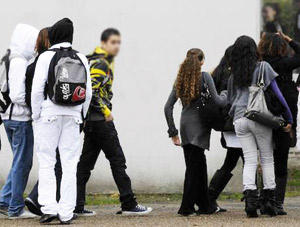 